Mini-Drehtisch mit Mega-PowerRatingen, März 2015: Drehen ist ein elementarer Vorgang in der Automation. Keine Fertigungsstraße, egal ob Abfüll- oder Rohbauanlage, kommt ohne das automatische Ein- oder Ausdrehen von Werkzeugen, Vorrichtungen oder Bauteilen aus. Dabei spielt der Platzbedarf eine zunehmend bedeutsamere Rolle, denn die kompaktere Bauweise der Anlagen reduziert den zur Verfügung stehenden Bauraum. Gleichzeitig steigen die Ansprüche an Lastaufnahme und Geschwindigkeit. Die erschwerte Zugänglichkeit der Drehtische begrenzt auch die Lebensdauer der Drehtische, da Wartungen nur schwer durchführbar sind.Lösungen dafür bieten kompakte und robuste Drehtische wie der SOPAP TS 200, der sich durch hohe Leistung und wartungsfreien Betrieb auszeichnet.SOPAP, seit 2007 ein Bestandteil der TÜNKERS Gruppe, ist ein renommierter Hersteller von Drehtischen aus Frankreich. Dank der langjährigen Erfahrung von SOPAP bei Drehanwendungen für die Automationstechnik konnte der TS 200 durch konsequente Weiterentwicklung kontinuierlich verbessert werden.Die aktuelle Baureihe überzeugt durch robuste und zuverlässige Leistung in kompakter Bauform. Eine Mindestlebensdauer von 80.000 Drehbewegungen spricht für sich. Das leichte Aluminiumgehäuse lässt sich durch allseitige, universelle Befestigungen flexibel in Position bringen. Der zentrale Kabeldurchgang vereinfacht die Versorgung der Vorrichtung.Mit diesen Merkmalen erschließt sich der kompakte Drehtisch ein breites Anwendungsfeld wie etwa als Umlenkgetriebe in der Verpackungsindustrie, als Drehverteiler in der Nahrungsmitteilindustrie oder Zuführanlage im Automobilsektor.Bildmaterial: 	TS_200_1.jpg , Anwendung_TS 200_1.jpg, Anwendung TS 200_2.jpgSOPAP, die Société Pour l'Automatisation des Presses, ist seit 1973 auf die Entwicklung von kurvengesteuerten Schrittschalteinrichtungen und Manipulatoren spezialisiert. Als französisches Tochterunternehmen der TÜNKERS Maschinenbau GmbH verfügt SOPAP über jahrelange Erfahrung bei Drehanwendungen für die Automationstechnik.TÜNKERS ist ein Familienunternehmen, das sich aus dem Maschinenbau zum Global Player für Automationstechnik entwickelt hat. TÜNKERS erfindet, konstruiert, produziert und vertreibt alle Produkte selber. Das internationale Vertriebsnetz von TÜNKERS erstreckt sich mit Tochtergesellschaften weltweit über die wichtigsten Länder mit einem hohen Absatzpotenzial für Automationstechnik. Hierzu gehören u. a. die USA, Mexiko, Brasilien, China, das Vereinigte Königreich, Frankreich und Spanien.Ansprechpartner:Benedikt JunkerTÜNKERS Maschinenbau GmbHTel.: 0 21 02 +49 (0) 2102 4517 288E-Mail: benedikt.junker@tuenkers.dewww.tuenkers.de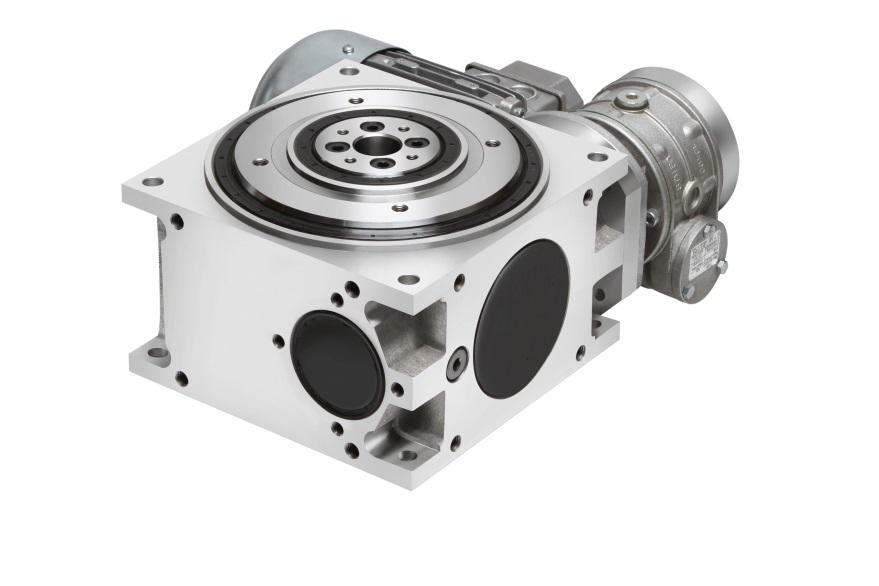 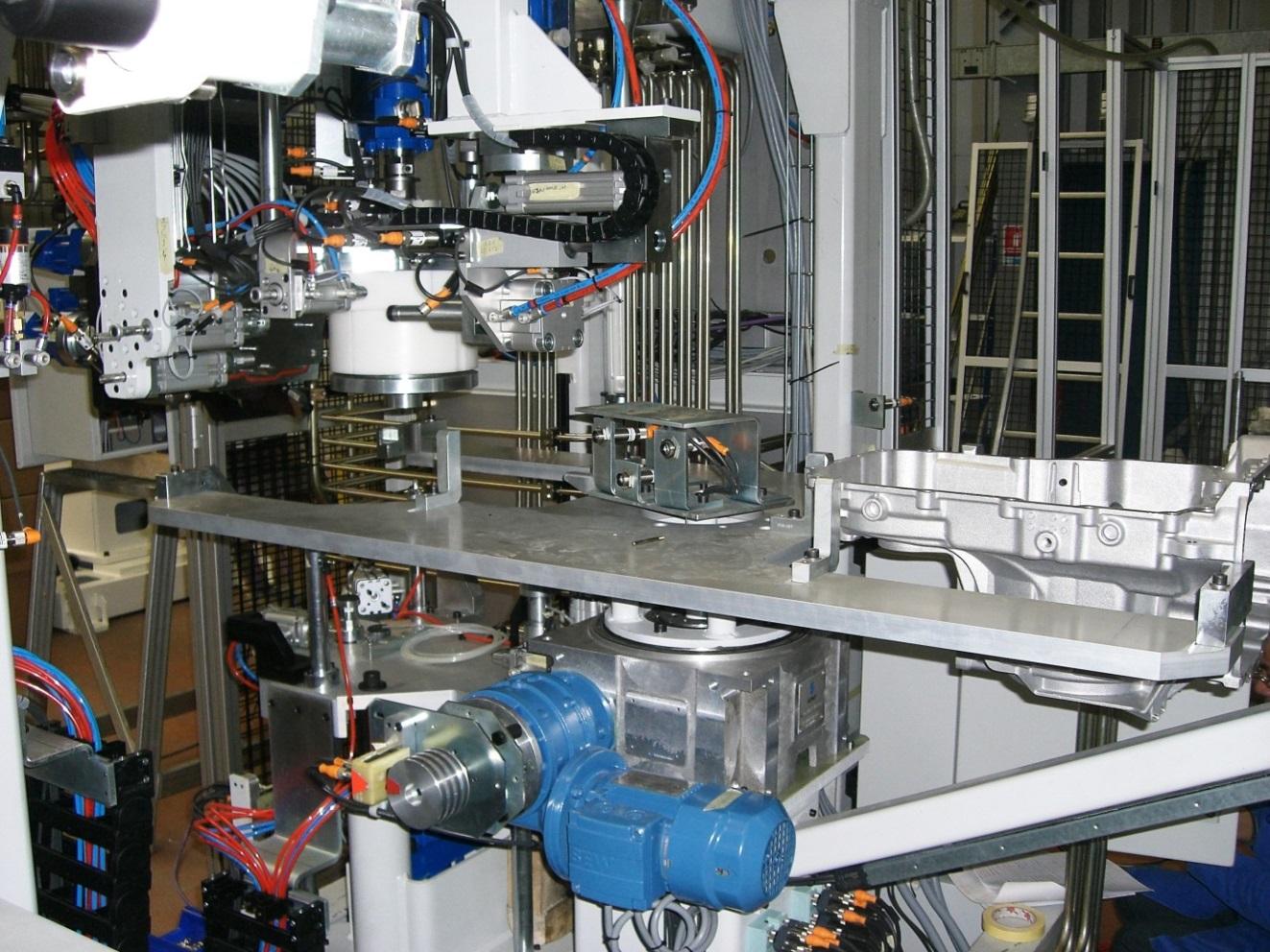 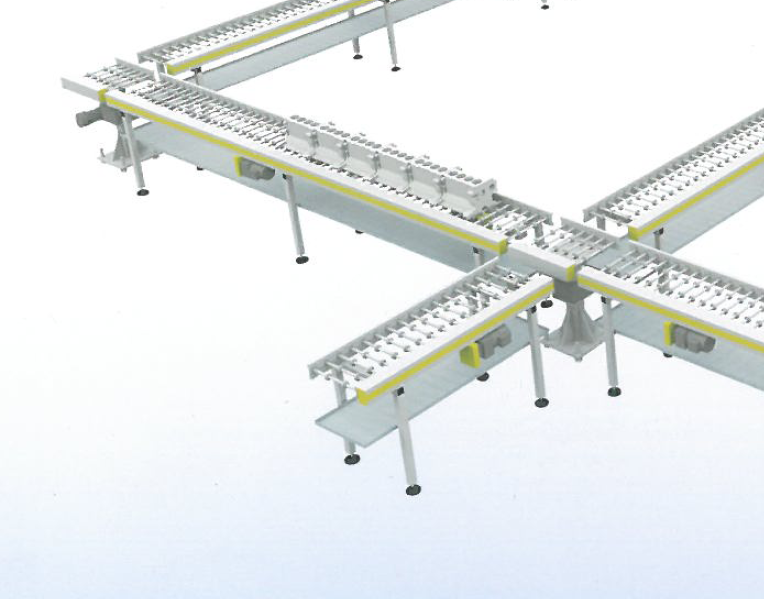 